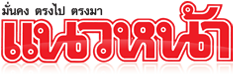 ข่าวประจำวันอังคารที่ 20 กันยายน พ.ศ.2559 หน้าที่ 21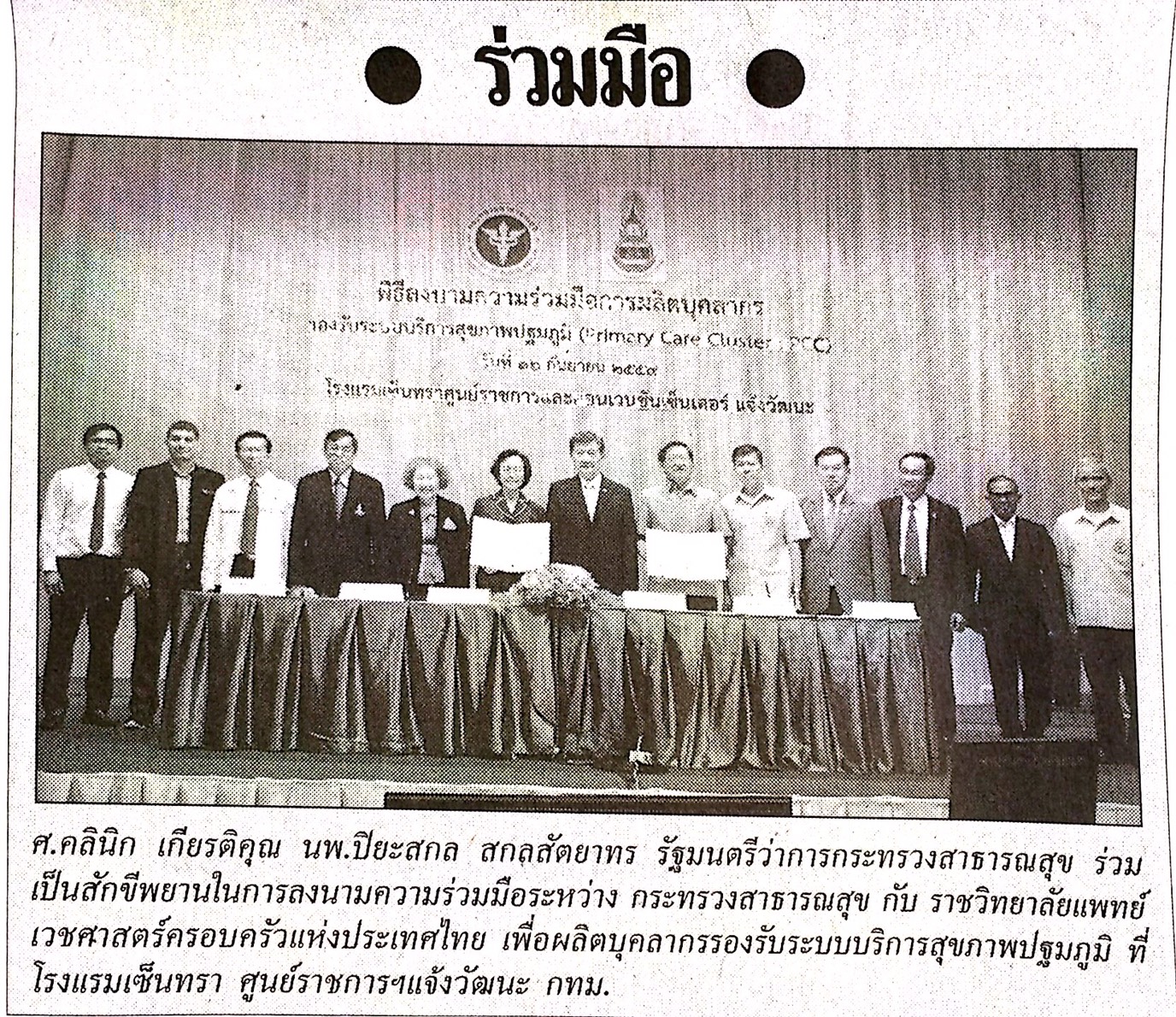 ข่าวประจำวันอังคารที่ 20 กันยายน พ.ศ.2559 หน้าที่ 21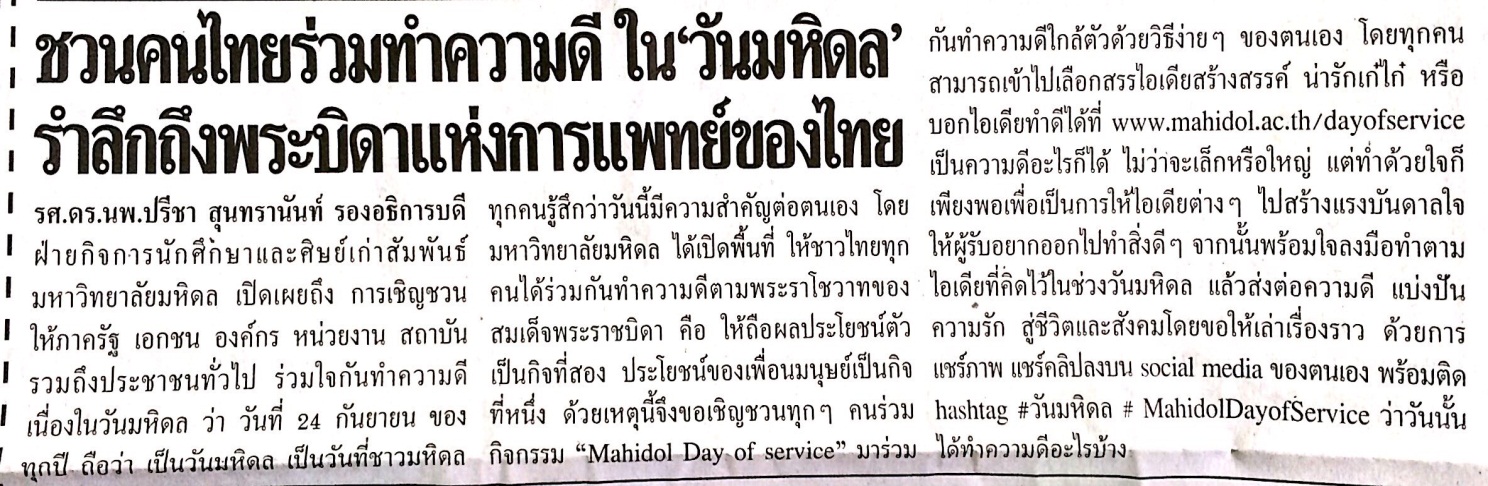 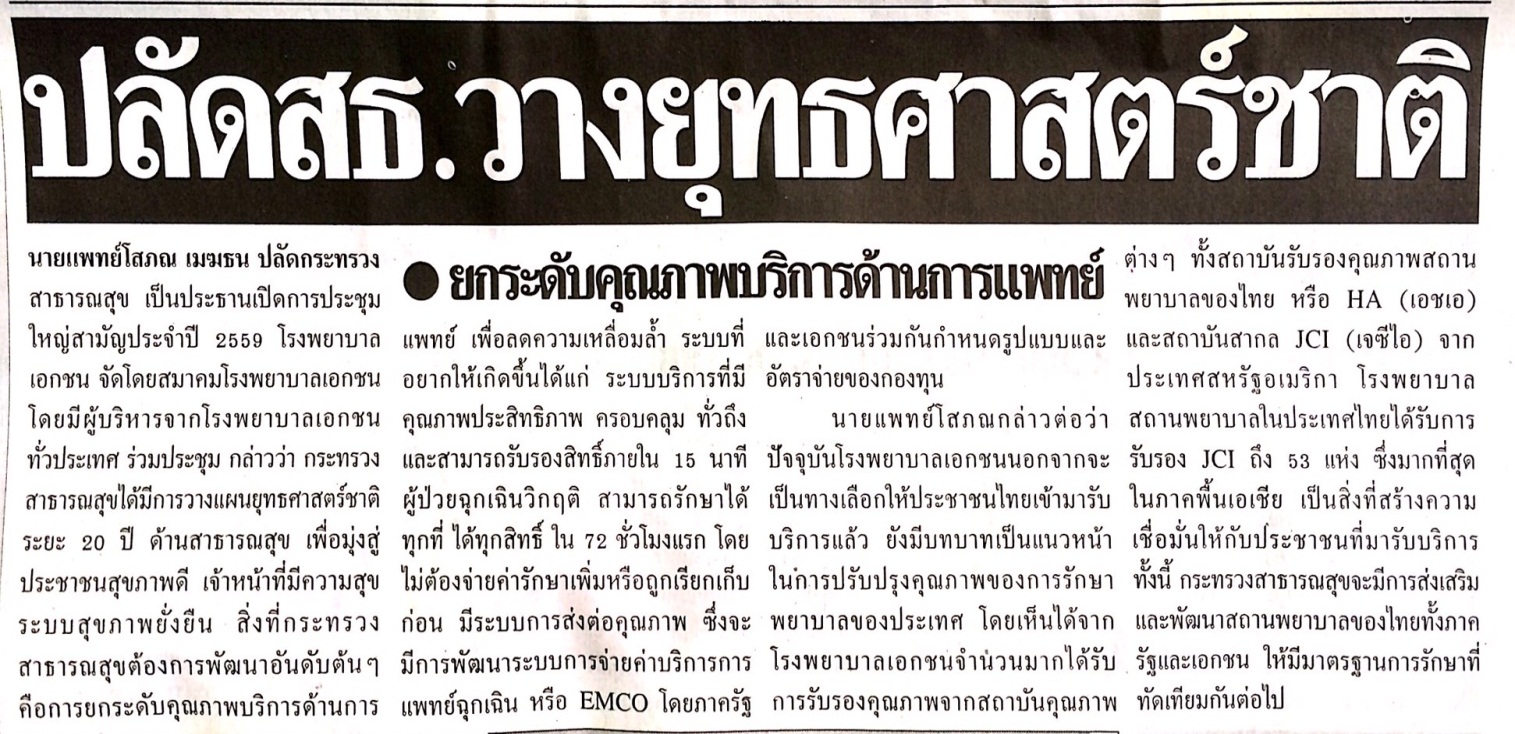 ข่าวประจำวันอังคารที่ 20 กันยายน พ.ศ.2559 หน้าที่ 21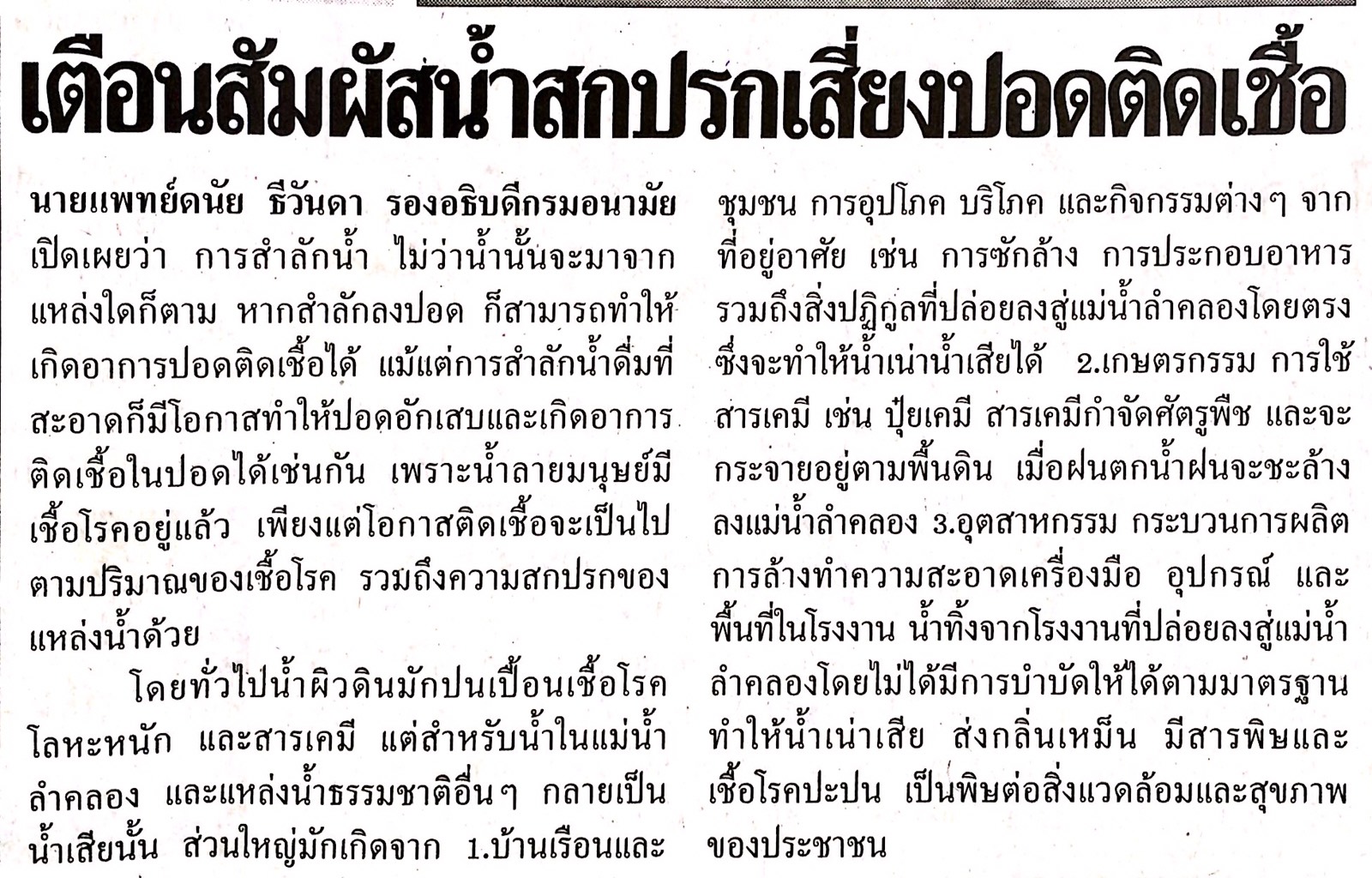 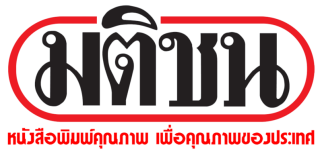 ข่าวประจำวันอังคารที่ 20 กันยายน พ.ศ.2559 หน้าที่ 9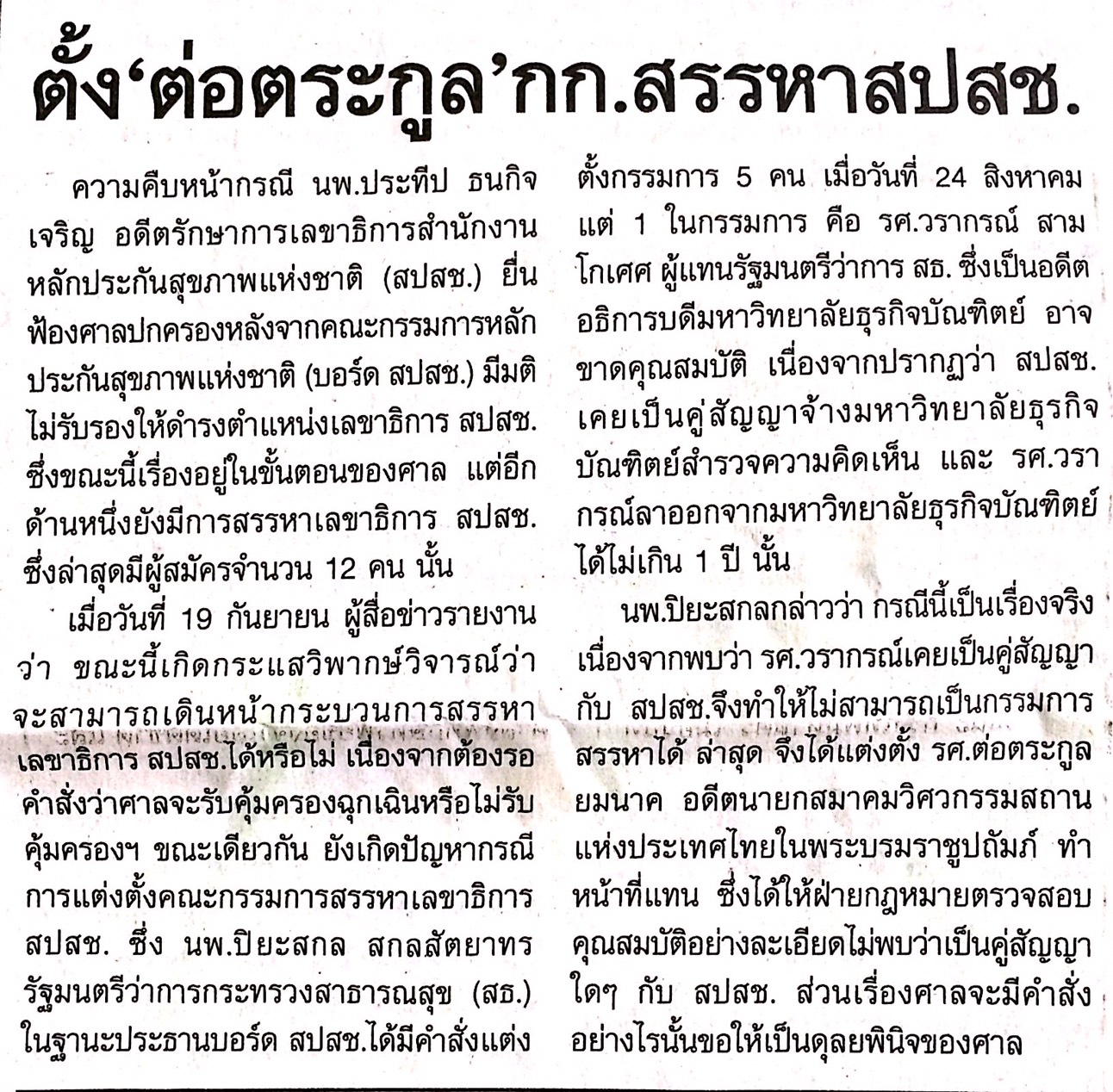 ข่าวประจำวันอังคารที่ 20 กันยายน พ.ศ.2559 หน้าที่ 8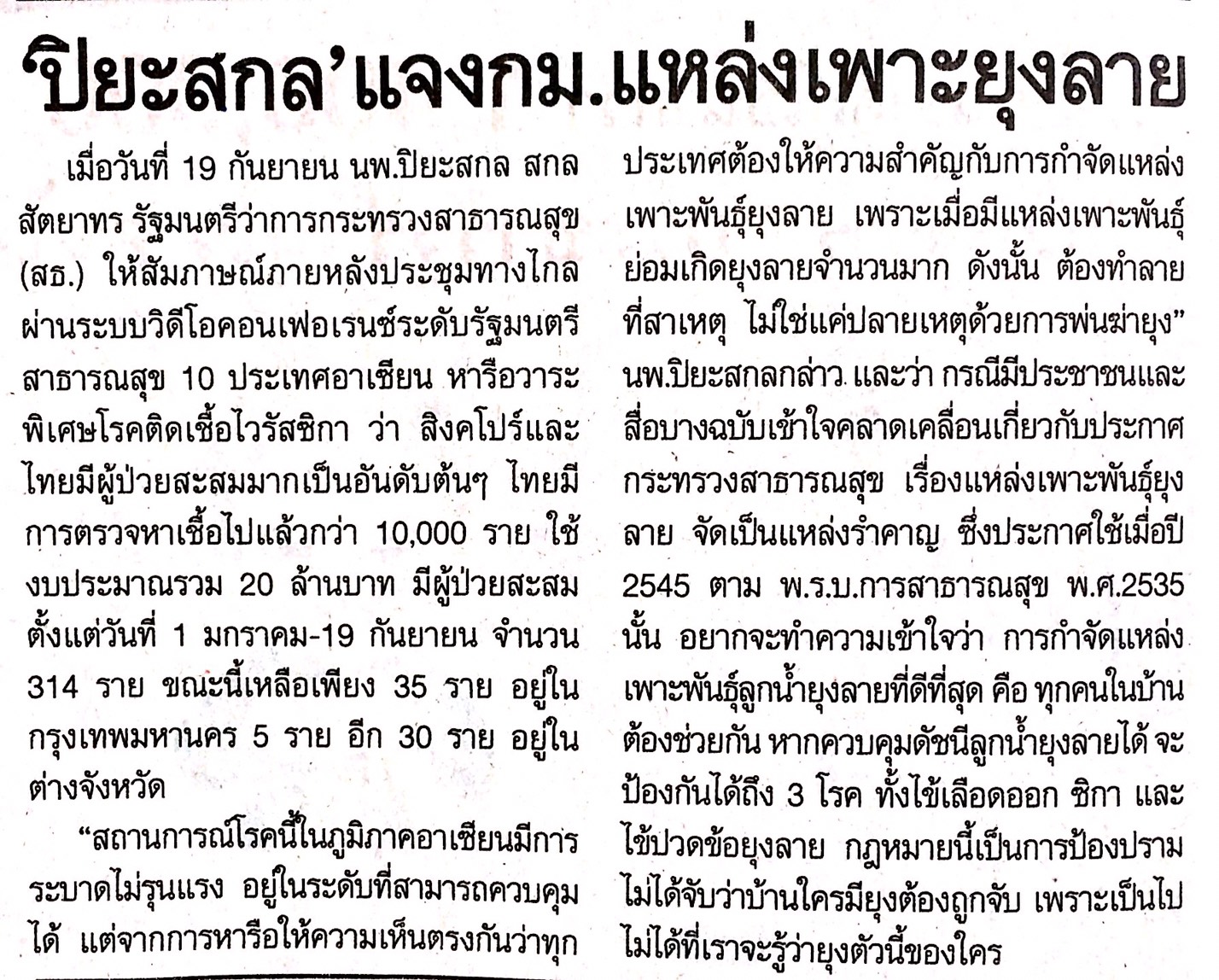 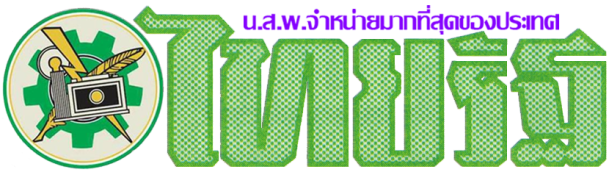 ข่าวประจำวันอังคารที่ 20 กันยายน พ.ศ.2559 หน้าที่ 12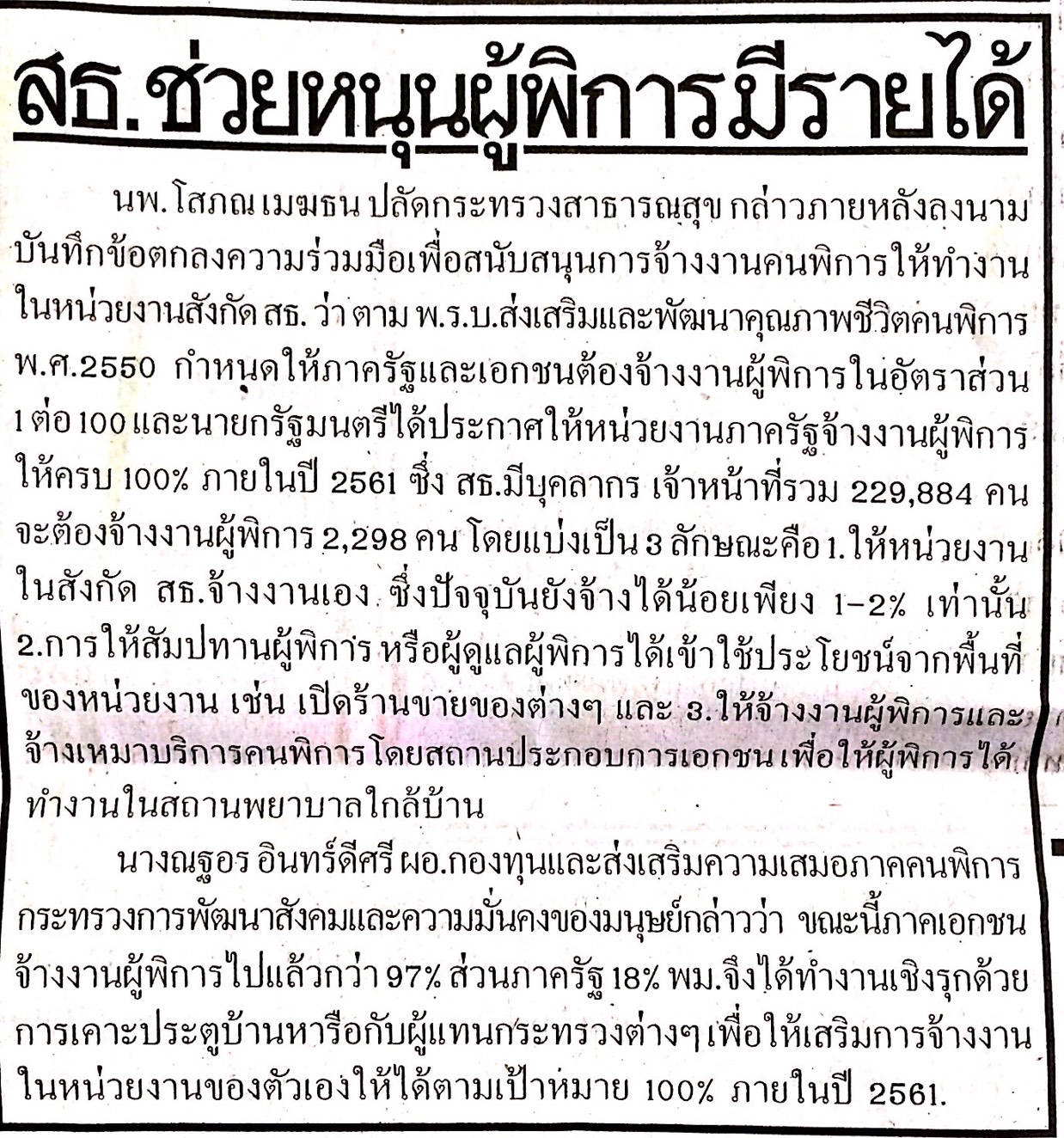 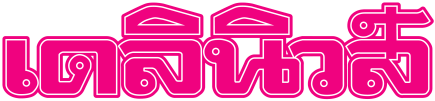 ข่าวประจำวันอังคารที่ 20 กันยายน พ.ศ.2559 หน้าที่ 3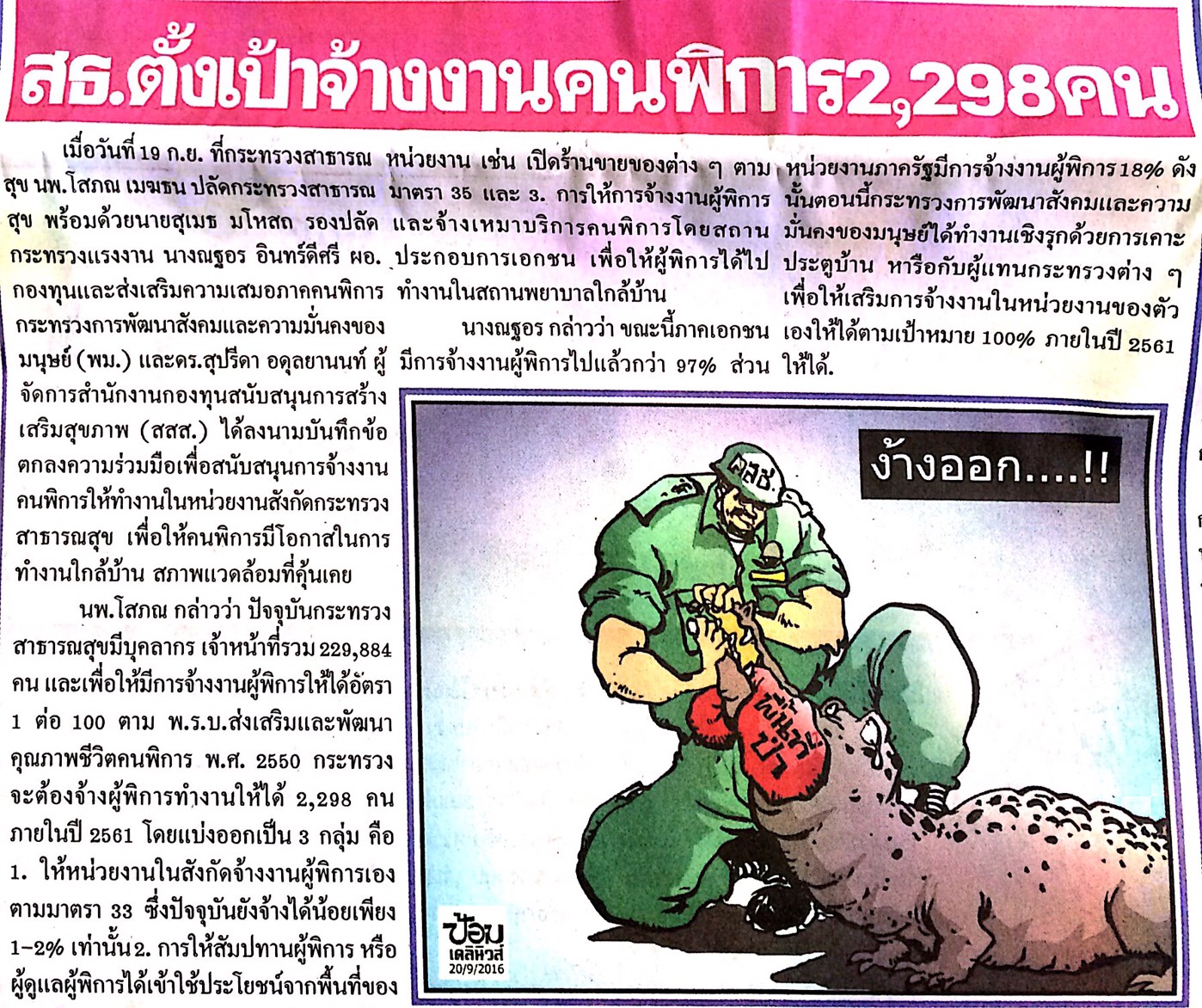 